Муниципальное	общеобразовательное учреждениеСредняя общеобразовательная школа №37УЧЕБНЫЙ ПЛАНначального общего образования (организационный раздел основной образовательной программы начального общего образования) (ФГОС НОО)2019-2020 уч. годПояснительная запискаучебному плану на 2019-2020 учебный год МОУ СОШ №37Общие положения.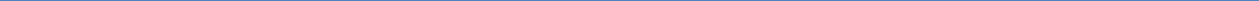 Учебный план МОУ СОШ №37  Комсомольска – на – Амуре разработансоответствии с нормативными документами:Федеральный Закон от 29.12.2012 № 273-ФЗ «Об образовании в РоссийскойФедерации»;- Федеральный государственный образовательный стандарт начального обще-го образования, утвержденный приказом Министерства образования и науки Рос-сийской Федерации от 06.10.2009 № 373 (с изменениями: приказы Минобрнауки РФ от 26.10.2010 № 1241; от 22.09.2011 № 2357; от 18.12.2012 № 1060; от 29.12.2014 № 1643; от 18.05.2015 № 507; от 31.12.2015 № 1576);- Примерная основная образовательная программа начального общего образования, утвержденная приказом Министерства образования и науки Российской Фе-дерации от 08.04. 2015 № 1/15;Приказ Министерства образования и науки Российской Федерации от 30.08.2013 № 1015 (ред. от 17.07.2015 г.) «О порядке организации и осуществления образовательной деятельности по основным общеобразовательным программам – образовательным программам начального общего, основного общего и среднего общего образования».Приказ Министерства образования и науки Российской Федерации от 31.03.2014 № 253 “Об утверждении федерального перечня учебников, рекомендуе-мых к использованию при реализации имеющих государственную аккредитацию образовательных программ начального общего, основного общего, среднего общего образования” (с изменениями приказы Минобрнауки РФ от 08.06.2015 г. № 576 г.; от 21.04.2016 г. № 459);Приказ Министерства образования Российской Федерации от 10 апреля 2002N 29/2065-п «ОБ утверждении учебных планов специальных (коррекционных) об-разовательных учреждений для обучающихся, воспитанников с отклонениями в раз-витии»;Письмо Министерства образования и науки Российской Федерации от 31.03.2015 №08-461 «О направлении регламента выбора модуля ОРКСЭ»;Письмо Минобрнауки России от 25.05.2015 N 08-761 "Об изучении предмет-ных областей: "Основы религиозных культур и светской этики" и "Основы духовно-нравственной культуры народов России";Письмо Минобрнауки РФ от 19.01.2018 г. №08-96 «О методических реко-мендациях» (о реализации комплексного учебного курса «Основы религиозных культур и светской этики» и предметной области «Основы духовно-нравственной культуры народов России»;Учебный план обеспечивает выполнение гигиенических требований к услови-ям обучения в общеобразовательных учреждениях, утверждённых постановлением Главного государственного санитарного врача РФ от 29.12.2010 г. №189 «О введе-ние в действие санитарно-эпидемиологических правил и норм СанПин 2.4.2.2821-10», Постановлением Главного государственного санитарного врача РФ от 24 нояб-ря 2015 г. №81 «О внесении изменений № 3 в СанПиН 2.4.2.2821-10 «Санитарно-эпидемиологические требования к условиям и организации обучения, содержания в общеобразовательных организациях».Обучение осуществляется по 5-дневной учебной неделе в 1-х классах и по 6-дневной учебной неделе во 2-4 классах. Недельная нагрузка не превышает предельно допустимую.Продолжительность учебного года составляет:в 1-х классах – не менее 34 недель,во 2-4 классах – не менее 35 недель.Обучение в 1-ом классе осуществляется с соблюдением следующих дополни-тельных требований (согласно пунктам 10.10. Сан.ПиН 2.4.2. 2821-10):-учебные занятия проводятся по 5-дневной учебной неделе в первую смену; -используется «ступенчатый» режим обучения в первом полугодии (в сен-тябре, октябре по 3 урока в день по 35 минут каждый, в ноябре - декабре - по 4 урока в день по 35 минут каждый; январь-май- по 4 урока в день по 45 минут каждый;-обучение проводится без бального оценивания занятий обучающихся и до-машних занятий;-дополнительные недельные каникулы в середине третьей четверти; Продолжительность каникул в течение учебного года составляет не менее 30календарных дней. Для обучающихся в 1 классе устанавливаются в течение года до-полнительные недельные каникулы с 24февраля  по 1 марта.Продолжительность уроков в начальной школе 45 минут (согласно пунктам 10.910.10 Санитарно- эпидемиологических правил и нормативов Сан.ПиН 2.4.2. № 2821-10); перемены по 15 минут, после 2 и 3 уроков перемены 20 минут.  Начало занятий в 8 часов 15 минут.учебном процессе используются учебники федерального перечня учебни-ков, утвержденных приказом Министерства образования и науки РФ от 31.03.2014г. №253 с изменениями (от 08.06.2015 №576, 28.12.2015 №1529, 26.01.2016 №38, 21.04.2016 №459, 29.12.2016 №1677, от 08.06.2017 №535, от 20.06.2017 №581, от05.07.2017 №629); примерные программы по учебным предметам ФГОС начального общего образования, а также программы, предлагаемые Академией повышения ква-лификации и переподготовки работников образования; программы, опубликованные в предметных научно-методических журналах; модифицированные рабочие про-граммы учебных курсов (модули), утвержденные на Педагогическом совете.Учебный план МОУ СОШ №37 направлен на решение следующих задач: -обеспечение базового образования каждого обучающегося; - создание адаптивной (развивающей) образовательной среды; - развитие творческих, исследовательских способностей обучающихся;-обновление содержания образования (апробация новых курсов внеурочной деятельности); - удовлетворение социальных запросов участников образовательного процесса.Учебный план МОУ СОШ №37 обеспечивает региональные особенности содержания образования и индивидуальные потребности обучающихся; позволяет приобщить школьников к общекультурным и национально значимым ценностям, формировать систему предметных навыков и личностных качеств, соответ-ствующих требованиям стандарта.Учебный план способствует совершенствованию образовательного процесса, повышению качества обучения школьников, реализации принципов вариативности, преемственности и светскости.Особенности начального уровня образования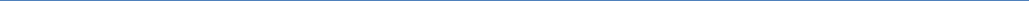 На начальном уровне образования основной акцент делается на формирование прочных навыков учебной деятельности, на овладение учащимися устойчивой рече-вой, письменной и математической грамотностью, на воспитание культуры речи и общения. Поэтому базовая часть учебного плана включает обязательный набор предметов, соответствующий стандартам, и обеспечивается типовыми программами начальной школы. Начальная школа состоит из 16 классов. Обучение младших школьников осуществляется по образовательным программам: ОС «Школа 2100» -  4А, 4В классы; УМК «Школа России» -  1В, 1Г , 2А,2Б, 2В, 2Д, 3В,3Г, 4 Г классы. СРО Л.В. Занкова – 1А,1Б,3А, 3Б, 4Б классы;  Развитию общеязыковых, коммуникативных универсальных учебных дей-ствий способствует изучение иностранного языка со второго класса (по 2 часа в не-делю) как самостоятельного учебного предмета инвариантной части учебного плана. При проведении занятий по иностранному языку осуществляется деление классов на две группы при наполняемости 25 и более человек.соответствии с требованиями ФГОС НОО предметная область «Родной языки литературное чтение на родном языке» является обязательной наряду с предмет-ной областью «Русский язык и литературное чтение» с соответствующими учебны-ми предметами. В связи с тем, что в МОУ СОШ №37 образовательная деятельность по всем общеобразовательным программам осуществляется на государственном языке Российской Федерации – русском языке (в соответствии с локальным актом «Положение о языке образования», Приказ № 255 от 03.09.2014 г.).  Учебные предметы «Родной  язык» и «Литературное чтение на родном языке» реализуются через интеграцию с учебными предметами «Русский язык» и «Литературное чтение» предметной области «Русский язык и литературное чтение», а также курсом вне-урочной деятельности «Смысловое чтение». В 1-х классах интеграция начинается со второго полугодия (послебукварный период).учебном плане 4 класса 1 час в неделю (34 часа в год) определен на изуче-ние учебного предмета «Основы религиозных культур и светской этики». На осно-вании произведенного выбора в 2018-2019 учебном году изучается модуль «Основы светской этики».2019-2020 учебном году в учебный план школы 1 ступени обучения включен достаточный набор часов компонента образовательного учреждения, направленного на изучение курса «Риторики» 2-4 классы, «Информатики» 2-4 классы, «Занимательной геометрии» 2-3 классы. Компонент образовательного учреждения  предназначен для реализации предметной и развивающей деятельности учреждения.Решить непростые проблемы адаптации первоклассников помогает курс «Вве-дение в школьную жизнь» (авторы Н. К. Поливанова и Г.А. Цукерман), цель которогосоздать у ребёнка представление о школе как о месте, где он будет принят весь це-ликом, со всеми своими чувствами, мыслями, знаниями, проблемами. Данный курс 1-х классах рассчитан  на 10 дней адаптационного периода в количестве 30 часов. Учебный план 2-го специального (коррекционного) класса  VII вида (далее СКК VII вида) для обучающихся с задержкой психического развития предусматривает овладение знаниями в объеме обязательных учебных предметов, единых для общеобразовательных учреждений Российской Федерации в соответствии с АООП.Коррекционная подготовка представлена коррекционным курсом «Ритмика», обусловленным необходимостью коррекции отклонений в развитии моторной и ре-чемоторной деятельности обучающихся, а также преодолению недостатков разви-тия. С обучающимися СКК ведут коррекционную работу педагог-психолог и учи-тель-логопед.целях более успешного продвижения в общем развитии отдельных обучаю-щихся, коррекции недостатков их психического развития, а также ликвидации име-ющихся или предупреждения возможных пробелов в знаниях введены индивиду-альные и групповые коррекционные занятия, которые находятся за пределами мак-симальной нагрузки обучающихся:-индивидуальные занятия по русскому языку по 2 часа в неделю- индивидуальные занятия по математике отводится по 2 часа в неделю          - психологическая коррекция-1 час в неделю          - коррекция речи- 1 час в неделю.Промежуточная и итоговая  аттестация 1- 4-х классах осуществляется  в соответствии с локальным актом «Положение о формах периодичности, порядке текущего контроля, успеваемости и промежуточной аттестации обучающихся МОУ СОШ № 37»,  утвержденного приказом № 255 от 03.09.2014г»  и графиком проведения независимой оценки качества подготовки обучающихся по программам общего образования в образовательных организациях Хабаровского края в 2018г (распоряжение Министерства образования и науки Хабаровского края от 26.12.2017г № 1869)       Формы промежуточной  и итоговой аттестациив 1-4 классахРКМ (чтение, письмо, счет)-региональные  комплексные методики ( региональное мониторинговое исследование уровня готовности к обучению в начальной школе), РМИ (русский , математика, чтение) – региональное мониторинговое исследование уровня готовности к обучению во 2 классе, ВКР – входная (стартовая)контрольная работа, ИКР – итоговая контрольная работа; ПКР- полугодовая контрольная работа, АТУ – анализ текущей успеваемости, ИТП – индивидуальный творческий проект, ДЗ – дифференцированный зачет: нормативы, теоретические основы, ВПР – Всероссийская проверочная работа, РКПР – Региональная комплексная проверочная работаРабота начальной школы организована в режиме полного дня, что позволяет эффективно интегрировать учебную и внеурочную деятельность ребёнка в условиях учебного коллектива. Внеурочная деятельность для 1-4 х классов осуществляется во второй половине дня. В соответствии с требованиями ФГОС НОО в учебный план включено пять направлений внеурочной деятельности учащихся, на которую в целом отводится по 10 часов в каждом классе.Организация занятий по направлениям раздела «Внеурочная деятельность» является неотъемлемой частью образовательного процесса. МОУ СОШ №37 предоставляет обучающимся возможность выбора широкого спектра занятий, направленных на их развитие.Для 1-4 классов с участием самих обучающихся разработаны учебные планы с учётом занятий с психологом, логопедом, внеурочной деятельности и занятости в организациях дополнительного образования.Содержание занятий, предусмотренных как внеурочная деятельность, формируется с учётом пожеланий обучающихся и их родителей (законных представителей) по направлениям: спортивно-оздоровительное, духовно-нравственное, социальное, общеинтеллектуальное, общекультурное. Используются различные формы её организации, отличные от урочной системы обучения (экскурсии, кружки, секции, круглые столы, конференции, диспуты, школьные научные общества, олимпиады, конкурсы, соревнования, поисковые и научные исследования, общественно полезные практики и т. д.)Спортивно – оздоровительное  представлено занятиями:Лыжи;РитмикаДанные курсы помогут сформировать у детей необходимые знания, умения и навыки по здоровому образу жизни; мотивационную сферу гигиенического поведения, безопасной жизни, физического воспитания.Общекультурное направление представлено занятием:Веселые ноткиТеатрДанные занятия предполагают формирование основ музыкальной, художе-ственной культуры учащихся и умение работать с разными материалами.Общеинтеллектуальное направление способствует общему речевому, информационно-технологическому развитию учащихся, расширению кругозора, технической культуры и включают в себя следующие занятия:ЛогикаХочу все знатьАБВГдейкаСмысловое чтениеЧИПЮный химикЗанятия «Хочу все знать» и «Логика» включают уроки развития мышления, что способствует развитию аналитико-синтетических умений учащихся.Целью духовно-нравственного направления является воспитание интереса к своей семье, будущей профессии, краю, стране, истории родного края и Отечества и представлено занятиями:Мой друг СветофорикКрай, в котором я живуСоциальное направление представлено занятием:Проектная деятельностьПроектная деятельность позволит учащимся освоить метапредметные универсальные учебные действия, научит школьников способам деятельности при решении конкретной учебной или воспитательной задачи.Данные занятия способствуют формированию у детей основ безопасного образа жизни, ответственного и сознательного законопослушания, направлены на успешную социализацию школьников и формирование у них социокультурной компетентности.Занятия групп в рамках внеурочной деятельности проводятся в учебных кабинетах, компьютерных классах, актовом и спортивном залах, классе хореографии.Режим полного дня позволяет рационально чередовать учебные занятия с внеурочной развивающей деятельностью и физкультурно-оздоровительными мероприятиями.Образовательный процесс в начальной школе осуществляется с учетом преемственности в выборе учебных программ и учебников. Это позволяет обеспечить максимальный объем нагрузки в первых классах – 21 час учебной и 10 часов внеурочной деятельности учащихся; во 2-4 классах – 26 часов учебной и 10 часов внеурочной деятельности учащихся.соответствии с Федеральным государственным образовательным стандартом начального общего образования, утвержденным приказом Минобрнауки России от 06.10.2009 №373 количество учебных занятий за 4 учебных года не может составлять менее 2904 часов и более 3345 часов, объем внеурочной деятельности для обучающихся при получении начального общего образования до 1350 часов за четыре года обучения.Время, отведённое на внеурочную деятельность, не учитывается при определении максимально допустимой недельной нагрузки обучающихся, но учитывается при определении объёмов финансирования, направляемых на реализацию основной образовательной программы.Учебный план общеобразовательного 1АБВГ класса на 2019/2020 учебный год Согласно Федерального Базисного учебного плана ФГОС НОО- 2015 года, вариант №2Учебный план  2Д класса (второй год обучения)с задержкой психического развития (вариант 7.2)(вариант 1) УМК «Школа России»на 2019/2020 учебный год Учебный план общеобразовательных 2 А Б В класса «Школа России» 2019/2020 учебный год Согласно Федерального Базисного учебного плана ФГОС НОО- 2015 года, вариант №2Учебный план на общеобразовательные 3АБ классыСистема развивающего обучения Л.В. Занкована 2019/2020 учебный годСогласно Федерального Базисного учебного плана ФГОС НОО- 2015 года, вариант №2Учебный план на общеобразовательные 3ВГ классыУМК «Школа России»на 2019/2020 учебный годСогласно Федерального Базисного учебного плана ФГОС НОО- 2015 года, вариант №2Учебный план на общеобразовательные 4АВ классыУМК «Школа 2100»на 2019/2020 учебный годСогласно Федерального Базисного учебного плана ФГОС НОО- 2015 года, вариант №2Учебный план на общеобразовательные 4Б классыСистема развивающего обучения Л.В. Занкована 2018/2019 учебный годСогласно Федерального Базисного учебного плана ФГОС НОО- 2015 года, вариант №2Учебный план на общеобразовательные 4 Г классыУМК «Школа России»на 2019/2020 учебный годСогласно Федерального Базисного учебного плана ФГОС НОО- 2015 года, вариант №2ПредметныеобластиУчебные предметыФормы промежуточной аттестацииФормы промежуточной аттестацииФормы промежуточной аттестацииФормы промежуточной аттестацииФормы промежуточной аттестацииФормы промежуточной аттестацииПредметныеобластиУчебные предметы1 класс2 класс3 класс3 класс4 класс4 классОбязательная частьОбязательная частьОбязательная частьОбязательная частьОбязательная частьОбязательная частьОбязательная частьОбязательная частьРусский язык илитературное чтениеРусский язык РКМ, РМИВКР, ИКР, ПКРВКР, ИКР, ПКРВКР, ПКР,ВКР, ПКР,ВКР, ПКР, ВПРРусский язык илитературное чтениеЛитературное чтениеРКМ, РМИВКР, ИКР, ПКРВКР, ИКР, ПКРВКР, ИКР, ПКРВКР, ИКР, ПКРВКР, ИКР, ПКР, РКПРИностранный язык.    Иностранный   язык:   Английский язык, немецкий языкИКРИКРПКР, ИКР(аудирова-ние, чтение, пись-мо, гово-рение)ПКР, ИКР(аудирова-ние, чтение, пись-мо, гово-рение)ПКР, ИКР(аудирова-ние, чте- ние, пись-мо, гово-рение)Математика и информатикаМатематикаРКМ, РМИВКР, ИКР, ПКРВКР, ИКР, ПКРВКР, ПКР,ВКР, ПКР,ВКР, ПКР, ВПРОбществознание и естествознаниеОкружающий мирПКР,ИКРПКР,ИКРПКР, ИКРПКР, ИКРПКР,ВПРОбществознание и естествознаниеОкружающий мирПКР,ИКРПКР,ИКРПКР, ИКРПКР, ИКРПКР,ВПРИскусствоМузыкаАТУАТУАТУИскусствоИзобразительное искусствоАТУАТУАТУИскусствоИзобразительное искусствоАТУАТУАТУТехнологияТехнологияИТПИТПИТПИТПИТПТехнологияТехнологияИТПИТПИТПИТПИТПФизическаякультура Физическая культураАТУАТУАТУФизическаякультура Физическая культураАТУАТУАТУФизическаякультура Физическая культураАТУАТУАТУПредметные областиУчебные предметыклассыклассыклассыклассыКоличество часов в годПредметные областиУчебные предметы1 А1Б1В1ГКоличество часов в годОбязательная частьОбязательная частьОбязательная частьОбязательная частьОбязательная частьОбязательная частьОбязательная частьРусский язык и литературное чтениеРусский язык4(1)4(1)4(1)4(1)170Русский язык и литературное чтениеЛитературное чтение4444136Родной язык и литературное чтение на родном языкеРодной языкРодной язык и литературное чтение на родном языкеЛитературное чтение на родном языкеМатематика и информатикаМатематика4444136Обществознание и естествознаниеОкружающий мир222268ИскусствоМузыка111134ИскусствоИзобразительное искусство111134ТехнологияТехнология111134Физическая культураФизическая культура3333102Итого21212121714Часть, формируемая участниками образовательных отношенийЧасть, формируемая участниками образовательных отношений-----Максимально допустимая недельная нагрузка при 5-ти дневной неделеМаксимально допустимая недельная нагрузка при 5-ти дневной неделе21212121714Внеурочная деятельность (кружки, секции, проектная деятельность и др.)Внеурочная деятельность (кружки, секции, проектная деятельность и др.)1010101010 Спортивно-оздоровительное направление Спортивно-оздоровительное направлениеХореографияХореография111134ЛыжиЛыжи1--134 Общекультурное направление Общекультурное направлениеВеселые ноткиВеселые нотки111134  Театр  Театр111134Общеинтеллектуальное направлениеОбщеинтеллектуальное направление Логика Логика111134Хочу все знатьХочу все знать111134 АБвгдейка АБвгдейка111134Духовно-нравственное направлениеДуховно-нравственное направление Мой друг Светофорик Мой друг Светофорик111134Край, в котором я живуКрай, в котором я живу111134 Социальное направление Социальное направлениеГород мастеровГород мастеров111134Часы, выделяемые на мероприятия различных уровней (проведение праздников, выездов, походов, экскурсий и т.д.)Часы, выделяемые на мероприятия различных уровней (проведение праздников, выездов, походов, экскурсий и т.д.)-11        - 34Итого:Итого:         3131         311088Предметные областиУчебные предметыклассКоличество часов в годПредметные областиУчебные предметы2ДКоличество часов в годОбязательная частьОбязательная частьРусский язык и литературное чтениеРусский язык4(1)170Русский язык и литературное чтениеЛитературное чтение4136Родной язык и литературное чтение на родном языкеРодной языкРодной язык и литературное чтение на родном языкеЛитературное чтение на родном языкеМатематика и информатикаМатематика4136Обществознание и естествознаниеОкружающий мир268ИскусствоМузыка134ИскусствоИзобразительное искусство134ТехнологияТехнология134Физическая культураФизическая культура3102Итого21714Часть, формируемая участниками образовательных отношенийЧасть, формируемая участниками образовательных отношений--Максимально допустимая недельная нагрузка при 5-ти дневной неделеМаксимально допустимая недельная нагрузка при 5-ти дневной неделе21714Внеурочная деятельность (включая коррекционно-развивающую область)Внеурочная деятельность (включая коррекционно-развивающую область)7238МатематикаМатематика268Русский языкРусский язык268Психологическая коррекцияПсихологическая коррекция134Коррекция речиКоррекция речи134РитмикаРитмика134Итого:Итого:28952Предметные областиПредметные областиУчебные предметы2А2Б2ВКоличество2Бчасов за годОбязательная частьРусский  язык иРусский  язык иРусский языкРусский язык4(1)4(1)4(1)175литературное   чте-литературное   чте-Литературное чтениеЛитературное чтение444140ниение4Родной язык и ли-Родной язык и ли-Родной языкРодной языктературное чтениетературное чтениеЛитературное чтениеЛитературное чтениена родном языкена родном языкена родном языкена родном языкеИностранный языкИностранный языкИностранный языкИностранный язык22270(английский)(английский)2Математика иМатематика иМатематикаМатематика444140информатикаинформатика4Обществознание иОбществознание иОкружающий мирОкружающий мир22270естествознаниеестествознание2ИскусствоИскусствоМузыкаМузыка11135Изобразительное искусствоИзобразительное искусство11135ТехнологияТехнологияТехнологияТехнология11135ФизическаяФизическаяФизическая культураФизическая культура333105культуракультура3Итого:232323805Часть, формируемая участникамиЧасть, формируемая участникамиЧасть, формируемая участникамиЧасть, формируемая участникамиЧасть, формируемая участниками333105образовательного процессаобразовательного процессаобразовательного процессаобразовательного процессаобразовательного процесса3Информатика и ИКТИнформатика и ИКТИнформатика и ИКТИнформатика и ИКТИнформатика и ИКТ      11    135РиторикаРиторикаРиторикаРиторикаРиторика      11    135Занимательная геометрияЗанимательная геометрияЗанимательная геометрияЗанимательная геометрияЗанимательная геометрия      11    135Максимально допустимая недельная нагрузкаМаксимально допустимая недельная нагрузкаМаксимально допустимая недельная нагрузкаМаксимально допустимая недельная нагрузкаМаксимально допустимая недельная нагрузка26262626Внеурочная деятельность (кружки, секции,Внеурочная деятельность (кружки, секции,Внеурочная деятельность (кружки, секции,Внеурочная деятельность (кружки, секции,Внеурочная деятельность (кружки, секции,101010350проектная деятельность и др.)проектная деятельность и др.)проектная деятельность и др.)проектная деятельность и др.)проектная деятельность и др.)10Спортивно-оздоровительное направлениеСпортивно-оздоровительное направлениеСпортивно-оздоровительное направлениеСпортивно-оздоровительное направлениеСпортивно-оздоровительное направлениеСпортивно-оздоровительное направлениеСпортивно-оздоровительное направлениеСпортивно-оздоровительное направлениеСпортивно-оздоровительное направлениеХореографияХореографияХореографияХореографияХореография11135Общекультурное направлениеОбщекультурное направлениеОбщекультурное направлениеОбщекультурное направлениеОбщекультурное направлениеВеселые ноткиВеселые ноткиВеселые ноткиВеселые ноткиВеселые нотки--135ТеатрТеатрТеатрТеатрТеатр11135Общеинтеллектуальное направлениеОбщеинтеллектуальное направлениеОбщеинтеллектуальное направлениеОбщеинтеллектуальное направлениеОбщеинтеллектуальное направлениеОбщеинтеллектуальное направлениеОбщеинтеллектуальное направлениеОбщеинтеллектуальное направлениеОбщеинтеллектуальное направлениеЛогика11135АБВгдейкаАБВгдейкаАБВгдейкаАБВгдейкаАБВгдейка11135Смысловое чтениеСмысловое чтениеСмысловое чтениеСмысловое чтениеСмысловое чтение11135Хочу все знать11135Духовно-нравственное направлениеДуховно-нравственное направлениеДуховно-нравственное направлениеДуховно-нравственное направлениеДуховно-нравственное направлениеКрай, в котором я живуКрай, в котором я живуКрай, в котором я живуКрай, в котором я живуКрай, в котором я живу11135Социальное направлениеСоциальное направлениеСоциальное направлениеСоциальное направлениеСоциальное направлениеСоциальное направлениеСоциальное направлениеСоциальное направлениеСоциальное направлениеМой друг СветофорикМой друг СветофорикМой друг СветофорикМой друг СветофорикМой друг Светофорик11135Часы, выделяемые на мероприятия различных уровней(проведение праздников, выездов, походов, экскурсий и т.д.)Часы, выделяемые на мероприятия различных уровней(проведение праздников, выездов, походов, экскурсий и т.д.)Часы, выделяемые на мероприятия различных уровней(проведение праздников, выездов, походов, экскурсий и т.д.)Часы, выделяемые на мероприятия различных уровней(проведение праздников, выездов, походов, экскурсий и т.д.)Часы, выделяемые на мероприятия различных уровней(проведение праздников, выездов, походов, экскурсий и т.д.)22170/35Итого363636126036Предметные обла-Учебные предметы3А3БКоличествостичасов за годОбязательная частьРусский  язык иРусский язык4(1)4(1)175литературное   чте-Литературное чтение44140ниеРодной язык и ли-Родной языктературное чтениеЛитературное чтениена родном языкена родном языкеИностранный языкИностранный язык2270(английский)Математика иМатематика44140информатикаОбществознание иОкружающий мир2270естествознаниеИскусствоМузыка1135Изобразительное искусство1135ТехнологияТехнология1135ФизическаяФизическая культура33105культураИтого:2323805Часть, формируемая участниками образовательного процессаЧасть, формируемая участниками образовательного процессаЧасть, формируемая участниками образовательного процесса33105Информатика и ИКТИнформатика и ИКТИнформатика и ИКТ1135РиторикаРиторикаРиторика1135Занимательная геометрияЗанимательная геометрияЗанимательная геометрия1135Максимально допустимая недельная нагрузкаМаксимально допустимая недельная нагрузкаМаксимально допустимая недельная нагрузка2626910Внеурочная деятельность (кружки, секции,Внеурочная деятельность (кружки, секции,Внеурочная деятельность (кружки, секции,1010350проектная деятельность и др.)проектная деятельность и др.)проектная деятельность и др.)Спортивно-оздоровительное направлениеСпортивно-оздоровительное направлениеСпортивно-оздоровительное направление135Хореография1135Лыжи1-35Общекультурное направлениеОбщекультурное направлениеОбщекультурное направлениеВеселые нотки-135Театр1-35Общеинтеллектуальное направлениеОбщеинтеллектуальное направлениеОбщеинтеллектуальное направлениеСмысловое чтение1135Хочу все знать1135Юный химик1135Духовно-нравственное направлениеДуховно-нравственное направлениеДуховно-нравственное направлениеКрай, в котором я живу1135Социальное направлениеСоциальное направлениеСоциальное направлениеПроектная деятельностьПроектная деятельностьПроектная деятельность1135Часы, выделяемые на мероприятия различных уровней(проведение праздников, выездов, походов, экскурсий и т.д.)Часы, выделяемые на мероприятия различных уровней(проведение праздников, выездов, походов, экскурсий и т.д.)Часы, выделяемые на мероприятия различных уровней(проведение праздников, выездов, походов, экскурсий и т.д.)2370/105Итого36361260361260Предметные обла-Учебные предметы3В3ГКоличествостичасов за годОбязательная частьОбязательная частьРусский  язык иРусский язык4(1)4(1)175литературное   чте-Литературное чтение44140ниеРодной язык и ли-Родной языктературное чтениеЛитературное чтениена родном языкена родном языкеИностранный языкИностранный язык2270(английский)Математика иМатематика44140информатикаОбществознание иОкружающий мир2270естествознаниеИскусствоМузыка1135Изобразительное искусство1135ТехнологияТехнология1135Физическая культураФизическая культура33105Итого:Итого:2323805Часть, формируемая участниками образовательного процессаЧасть, формируемая участниками образовательного процессаЧасть, формируемая участниками образовательного процесса33105Информатика и ИКТИнформатика и ИКТИнформатика и ИКТ1135РиторикаРиторикаРиторика1135Занимательная геометрияЗанимательная геометрияЗанимательная геометрия1135Максимально допустимая недельная нагрузкаМаксимально допустимая недельная нагрузкаМаксимально допустимая недельная нагрузка2626910Внеурочная деятельность (кружки, секции,Внеурочная деятельность (кружки, секции,Внеурочная деятельность (кружки, секции,1010350проектная деятельность и др.)проектная деятельность и др.)проектная деятельность и др.)Спортивно-оздоровительное направлениеСпортивно-оздоровительное направлениеСпортивно-оздоровительное направлениеХореографияХореография1135ЛыжиЛыжи-135Общекультурное направлениеОбщекультурное направлениеОбщекультурное направлениеВеселые ноткиВеселые нотки--ТеатрТеатрОбщеинтеллектуальное направлениеОбщеинтеллектуальное направлениеОбщеинтеллектуальное направлениеСмысловое чтениеСмысловое чтение1135Хочу все знатьХочу все знать1135Юный химикЮный химик1135Духовно-нравственное направлениеДуховно-нравственное направлениеДуховно-нравственное направлениеКрай, в котором я живуКрай, в котором я живу1135Социальное направлениеСоциальное направлениеСоциальное направлениеПроектная деятельностьПроектная деятельностьПроектная деятельность1135Часы, выделяемые на мероприятия различных уровней(проведение праздников, выездов, походов, экскурсий и т.д.)Часы, выделяемые на мероприятия различных уровней(проведение праздников, выездов, походов, экскурсий и т.д.)Часы, выделяемые на мероприятия различных уровней(проведение праздников, выездов, походов, экскурсий и т.д.)43140/105ИтогоИтого363612601260Предметные областиУчебные предметы4А4ВКоличествочасов за годОбязательная частьОбязательная частьРусский  язык иРусский язык4(1)4(1)175литературное   чте-Литературное чтение44140ниеРодной язык и ли-Родной языктературное чтениеЛитературное чтениена родном языкена родном языкеИностранный языкИностранный язык2270(английский)Математика иМатематика44140информатикаОбществознание иОкружающий мир2270естествознаниеОсновы религиозных культур и светской этикиОсновы светской этики1135ИскусствоМузыка1135Изобразительное искусство1135ТехнологияТехнология1135ФизическаяФизическая культура33105культураИтого:Итого:2424840Часть, формируемая участниками образовательного процессаЧасть, формируемая участниками образовательного процессаЧасть, формируемая участниками образовательного процесса2270Информатика и ИКТИнформатика и ИКТИнформатика и ИКТ1135РиторикаРиторикаРиторика1135Максимально допустимая недельная нагрузкаМаксимально допустимая недельная нагрузкаМаксимально допустимая недельная нагрузка2626910Внеурочная деятельность (кружки, секции,Внеурочная деятельность (кружки, секции,Внеурочная деятельность (кружки, секции,1010350проектная деятельность и др.)проектная деятельность и др.)проектная деятельность и др.)Спортивно-оздоровительное направлениеСпортивно-оздоровительное направлениеСпортивно-оздоровительное направлениеХореографияХореография1135ЛыжиЛыжи1135Общекультурное направлениеОбщекультурное направлениеОбщекультурное направлениеВесёлые ноткиВесёлые нотки1-35Общеинтеллектуальное направлениеОбщеинтеллектуальное направлениеОбщеинтеллектуальное направлениеСмысловое чтениеСмысловое чтение1135Хочу все знатьХочу все знать1135Занимательная геометрияЗанимательная геометрия1135Духовно-нравственное направлениеДуховно-нравственное направлениеДуховно-нравственное направлениеКрай, в котором я живуКрай, в котором я живу1135Социальное направлениеСоциальное направлениеСоциальное направлениеПроектная деятельностьПроектная деятельностьПроектная деятельность1135Часы, выделяемые на мероприятия различных уровней(проведение праздников, выездов, походов, экскурсий и т.д.)Часы, выделяемые на мероприятия различных уровней(проведение праздников, выездов, походов, экскурсий и т.д.)Часы, выделяемые на мероприятия различных уровней(проведение праздников, выездов, походов, экскурсий и т.д.)2370/105ИтогоИтого363612601260Предметные обла-Учебные предметы4БКоличествостичасов за годОбязательная частьОбязательная частьРусский  язык иРусский язык4(1)175литературное   чте-Литературное чтение4140ниеРодной язык и ли-Родной языктературное чтениеЛитературное чтениена родном языкена родном языкеИностранный языкИностранный язык270(английский)Математика иМатематика4140информатикаОбществознание иОкружающий мир270естествознаниеОсновы религиозных культур и светской этикиОсновы светской этики135ИскусствоМузыка135Изобразительное искусство135ТехнологияТехнология135ФизическаяФизическая культура3105культураИтого:Итого:Итого:24840Часть, формируемая участниками образовательного процессаЧасть, формируемая участниками образовательного процессаЧасть, формируемая участниками образовательного процесса270Информатика и ИКТИнформатика и ИКТИнформатика и ИКТ135РиторикаРиторикаРиторика135Максимально допустимая недельная нагрузкаМаксимально допустимая недельная нагрузкаМаксимально допустимая недельная нагрузка26910Внеурочная деятельность (кружки, секции,Внеурочная деятельность (кружки, секции,Внеурочная деятельность (кружки, секции,10350проектная деятельность и др.)проектная деятельность и др.)проектная деятельность и др.)Спортивно-оздоровительное направлениеСпортивно-оздоровительное направлениеСпортивно-оздоровительное направлениеСпортивно-оздоровительное направлениеСпортивно-оздоровительное направлениеЛыжиЛыжи-Общекультурное направлениеОбщекультурное направлениеОбщекультурное направлениеХореографияХореография135ТеатрТеатр-Общеинтеллектуальное направлениеОбщеинтеллектуальное направлениеОбщеинтеллектуальное направлениеСмысловое чтениеСмысловое чтение135Хочу все знатьХочу все знать135Юный химикЮный химик135Занимательная геометрияЗанимательная геометрия135Духовно-нравственное направлениеДуховно-нравственное направлениеДуховно-нравственное направление135Край, в котором я живуКрай, в котором я живу135Социальное направлениеСоциальное направлениеСоциальное направлениеПроектная деятельностьПроектная деятельностьПроектная деятельность135Часы, выделяемые на мероприятия различных уровней (проведение праздников, выездов, походов, экскурсий и т.д.)Часы, выделяемые на мероприятия различных уровней (проведение праздников, выездов, походов, экскурсий и т.д.)Часы, выделяемые на мероприятия различных уровней (проведение праздников, выездов, походов, экскурсий и т.д.)3105ИтогоИтого3612601260Предметные областиУчебные предметы4ГКоличествочасов за годОбязательная частьОбязательная частьРусский  язык иРусский язык4(1)175литературное   чте-Литературное чтение4140ниеРодной язык и ли-Родной языктературное чтениеЛитературное чтениена родном языкена родном языкеИностранный языкИностранный язык270(английский)Математика иМатематика4140информатикаОбществознание иОкружающий мир270естествознаниеОсновы религиозных культур и светской этикиОсновы светской этики135ИскусствоМузыка135Изобразительное искусство135ТехнологияТехнология135ФизическаяФизическая культура3105культураИтого:Итого:Итого:24840Часть, формируемая участниками образовательного процессаЧасть, формируемая участниками образовательного процессаЧасть, формируемая участниками образовательного процесса270Информатика и ИКТИнформатика и ИКТИнформатика и ИКТ135РиторикаРиторикаРиторика135Максимально допустимая недельная нагрузкаМаксимально допустимая недельная нагрузкаМаксимально допустимая недельная нагрузка26910Внеурочная деятельность (кружки, секции,проектная деятельность и др.)Внеурочная деятельность (кружки, секции,проектная деятельность и др.)Внеурочная деятельность (кружки, секции,проектная деятельность и др.)10350Спортивно-оздоровительное направлениеСпортивно-оздоровительное направлениеСпортивно-оздоровительное направлениеЛыжиЛыжиЛыжи--ХореографияХореография135ТеатрТеатрТеатр--Веселые ноткиВеселые ноткиВеселые нотки--Смысловое чтениеСмысловое чтениеСмысловое чтение135Хочу все знатьХочу все знать135Юный химикЮный химик135Занимательная геометрияЗанимательная геометрия135ЧИПЧИП-35Край, в котором я живуКрай, в котором я живуКрай, в котором я живу135Проектная деятельностьПроектная деятельностьПроектная деятельность135Часы, выделяемые на мероприятия различных уровней (проведение праздников, выездов, походов, экскурсий и т.д.)Часы, выделяемые на мероприятия различных уровней (проведение праздников, выездов, походов, экскурсий и т.д.)Часы, выделяемые на мероприятия различных уровней (проведение праздников, выездов, походов, экскурсий и т.д.)3105ИтогоИтого12601260